г. Петропавловск-Камчатский                                 от «    »             2018 годаВ целях уточнения отдельных положений приложения к приказу Службы  охраны объектов культурного наследия Камчатского края от 19.10.2017 № 26 «Об образовании Научно-методического Совета по сохранению, использованию, популяризации и государственной охране объектов культурного наследия при Службе охраны объектов культурного наследия Камчатского края» ПРИКАЗЫВАЮ:1. Пункт 4.8 изложить в новой редакции:«4.8. Заместитель председателя Совета:1) выполняет поручения председателя Совета;2) готовит предложения по основным направлениям деятельности Совета;3) ведет заседания Совета по поручению председателя Совета                              в его отсутствие;4) обеспечивает выполнение рекомендаций Совета.2. В подпункте 4 пункта 4.10 слова «вносить предложения» заменить словами «вносят предложения».3. В пункте 5.1 слова «приказа Совета.» заменить словам «приказа Службы.».4. Настоящий приказ вступает в силу через 10 дней после                                  дня его официального опубликования.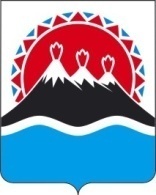 СЛУЖБА ОХРАНЫОБЪЕКТОВ КУЛЬТУРНОГО НАСЛЕДИЯКАМЧАТСКОГО КРАЯПРИКАЗ № О внесении изменений в приложение к приказу Службы охраны объектов культурного наследия Камчатского края от 19.10.2017 № 26 «Об образовании Научно-методического Совета по сохранению, использованию, популяризации и государственной охране объектов культурного наследия при Службе охраны объектов культурного наследия Камчатского края»Руководитель Службы    Л.Д. Крапивина